決標公告資料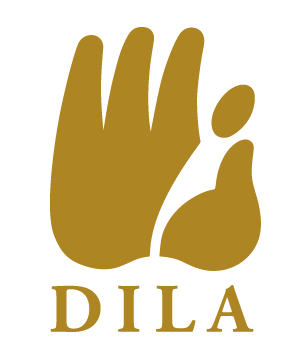 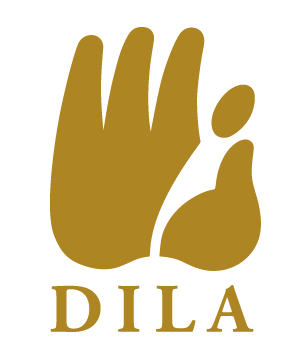 【機關名稱】法鼓學校財團法人法鼓文理學院【單位名稱】總務處庶務組【機關地址】新北市金山區法鼓路700號【聯 絡 人】顏志文【聯絡電話】02-24980707轉5024【傳真號碼】02-24082317【標案案號】第1121000982號【標案名稱】2024年續訂PROQUEST西文電子資料庫採購案【招標方式】限制性招標【決標方式】進入底價決標【標的分類】勞務【開標時間】2024.01.19  AM10:30【決標時間】2024.01.19  AM10:45【決標公告日期】2024.01.19【決標金額】新台幣:315,000元【得標廠商】漢珍數位圖書股份有限公司